УКРАЇНА     ЧЕРНІГІВСЬКА МІСЬКА РАДА     ВИКОНАВЧИЙ КОМІТЕТ  Р І Ш Е Н Н Я04 серпня 2016 року	                   м.Чернігів	                               №330Про передачу житлових будинків з балансу  комунального підприємства«ЖЕК-13» Чернігівської міської радина баланс ОСББ 	Розглянувши листи голів правління ОСББ «Єськова 14» Романова О. А., «ДОМУС II» Полонського В. І., «Єськова»  Дубровіна В. І., «Сокіл-11» Ткаченко Л. М. відповідно до статті 30 Закону України «Про місцеве самоврядування в Україні», Закону України «Про об’єднання співвласників багатоквартирного будинку», Закону України «Про особливості здійснення права власності у багатоквартирному будинку», постанови Кабінету Міністрів України від 11.10.2002 року № 1521 «Про реалізацію Закону України "Про об’єднання співвласників багатоквартирного будинку", виконавчий комітет міської ради вирішив:1. Надати дозвіл комунальному підприємству «ЖЕК-13» Чернігівської міської ради (Прищеп В. М.) на передачу:- на баланс ОСББ «Єськова 14» житлового будинку № 14, корпус 1 по вулиці Єськова в місті Чернігові;- на баланс ОСББ «Єськова 14» житлового будинку № 14, корпус 2 по вулиці Єськова в місті Чернігові;- на баланс ОСББ «Єськова 14» житлового будинку № 14, корпус 3 по вулиці Єськова в місті Чернігові;- на баланс ОСББ «ДОМУС II» житлового будинку № 189 по проспекту Миру  в місті Чернігові;- на баланс ОСББ «Єськова» житлового будинку № 6, корпус 1 по вулиці Єськова в місті Чернігові;- на баланс ОСББ «Єськова» житлового будинку № 6, корпус 2 по вулиці Єськова в місті Чернігові;- на баланс ОСББ «Сокіл-11» житлового будинку № 11, по вулиці Льотна в місті Чернігові;2. Доручити комунальному підприємству «ЖЕК-13» Чернігівської міської ради (Прищеп В. М.) забезпечити проведення процедур прийому - передачі житлових будинків на баланс ОСББ  відповідно до вимог чинного законодавства України.3. Виключити зазначені житлові будинки із додатку № 1 до рішення виконавчого комітету міської ради від 27 грудня 2012 року № 364 «Про реформування житлово - комунального господарства міської ради».4. Контроль за виконанням цього рішення покласти на заступника міського голови Кириченка О. В. Міський голова                                                                                 В. А. АтрошенкоЗаступник міського голови-керуючий справами виконкому				                 С. І. Фесенко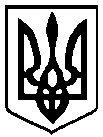 